                                                     ANÁLISIS DE ORACIONES: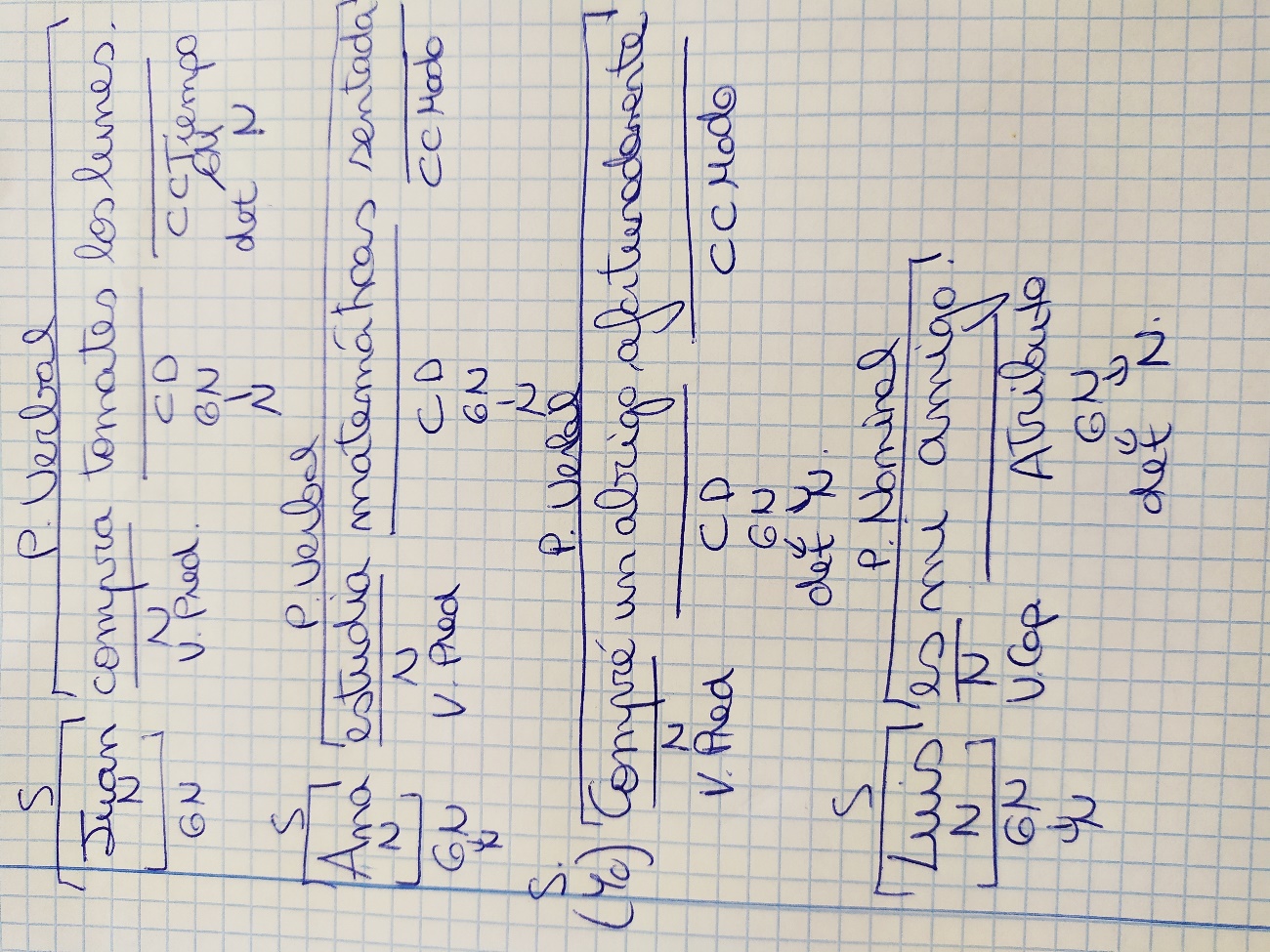 